ОЛЕКСАНДРІЙСЬКА РАЙОННА РАДАКІРОВОГРАДСЬКОЇ ОБЛАСТІДВАДЦЯТЬ ДРУГА СЕСІЯ ВОСЬМОГО СКЛИКАННЯР І Ш Е Н Н Явід 06 березня 2024 року									№ 262м. ОлександріяПро звіт голови районної ради На підставі статей 43 та 56 Закону України «Про місцеве самоврядування в Україні», заслухавши звіт голови Олександрійської районної ради Кіровоградської області,районна рада вирішила:Звіт голови Олександрійської районної ради Кіровоградської області восьмого скликання взяти до відома. Заступник голови районної ради 	Валентина МЕЛЕЖИК 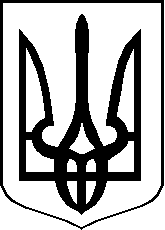 